Positiv feedbackFeedback betyder at give en tilbagemelding. Lad dine elever evaluere sig selv, sin gruppe eller andre/andet og giv selv eleven feedback efter samme metode.Måske kan du genkende følgende tilbagemelding: ”Joooh… Det var meget godt, men….” og så kommer der en horde af ting, du kunne have gjort bedre, anderledes ellers slet ikke have gjort. Nogle elever/lærer har desværre en tendens til at understrege det negative og lægge vægt på fejltagelser og mangler – snarere end styrker. Dette har intet med konstruktiv feedback at gøre.Når vi introducerer feedback for eleverne, er det for at bruge tilbagemeldingens fantastiske mulighed for at give en gave. Ros for det der fungerer og giv et forbedringsforslag, der kan få eleven videre inspireret på ny.Elever forventer Feedback fra læreren, skriftlig eller mundtlig, og dog kan det være en stor fordel for dig som lærer at spørge om eleven ønsker feedback? Det gør de som regel, men ved at spørge og få accept inden selve feedbacken, er eleven meget mere åben og accepterende.Det er effektivt at strukturere sin feedback efter ”sandwich-modellen”.Start med at fortælle eleven, hvad der er gjort rigtigt! Fokuser på 3 helt specifikke ting, som er gode. Du var god til at få en stemning ind i Appen.Du arbejdede omhyggeligt med figurer og sprites.Lydene er godt tilpasset den enkelte figurer.Fortæl derefter eleven, hvad han kunne overveje at gøre anderledes næste gang.”Og du kunne overveje, hvad det ville give din App at tilføje baggrundsmusik.”Spørg dig selv: Hvad er den mindste ting, som eleven kunne ændre, som ville gøre den største forskel fremover. Husk at bruge og ikke men, da du ved et men sletter alt det positive, du lige har nævnt.Slut af med en generel positiv udmelding.”I det hele taget synes jeg, at du har bygget en flot App, og har et godt overblik over koden” Tænk også over hvordan du kan præsentere din feedback med fokus på eleven, på den bedste måde. Således at eleven kan opleve sig mødt og respekteret. Og at du samtidig får bidraget til muligheden for at eleven, ved at tage din feedback til sig, kan få mulighed for at opleve:De 4 S’er: Små, Sikre, Solide Succeser!Spørg dig selv:Hvad er eleven god til?Hvordan kan eleven blive bedre?Hvad kan løfte eleven?Hvor generel kan jeg være, og stadig give eleven noget konkret?Hvor specifik kan jeg blive, og stadig give noget eleven kan generalisere?Hvilket lille skridt vil have størst mulig effekt på sigt?Hvad vil være umiddelbart gennemførligt?Hvad er vigtigst?Feedback SandwichPå App’en:____________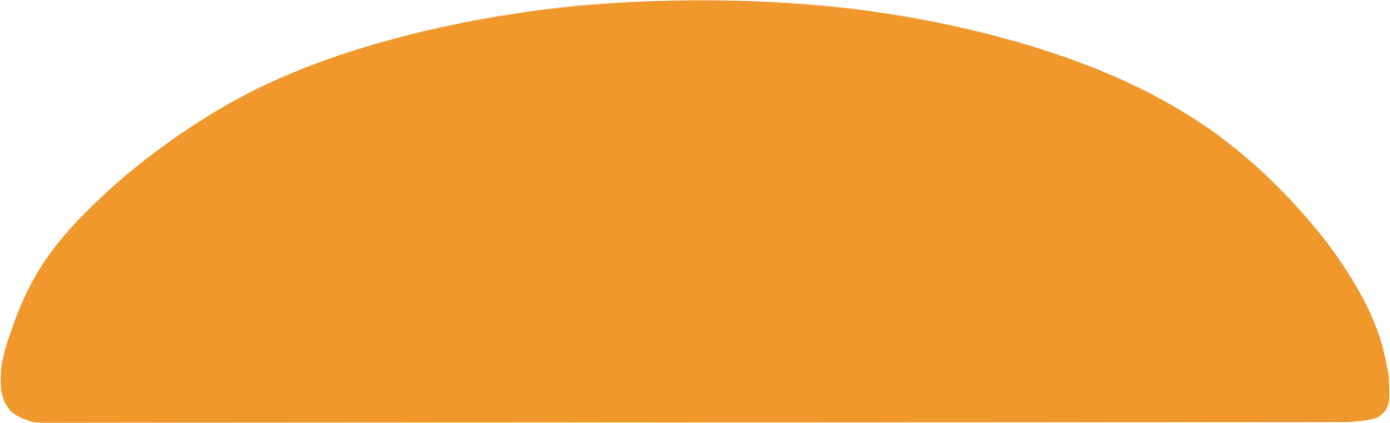 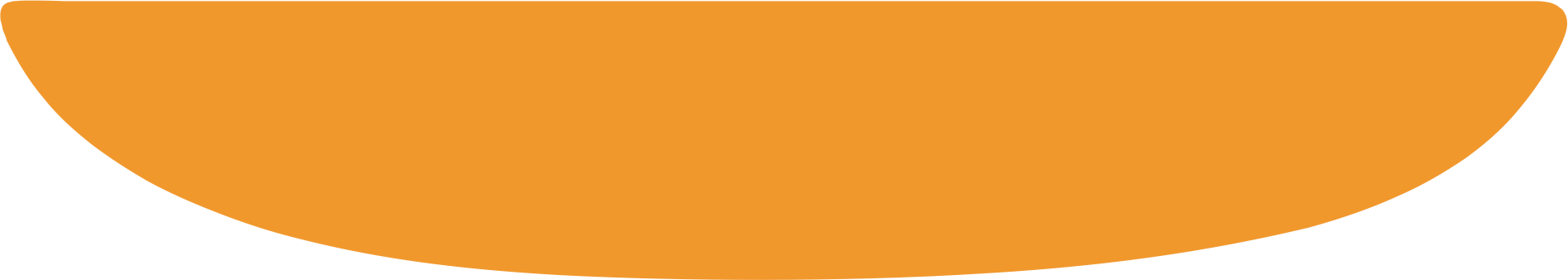 Feedback Sandwich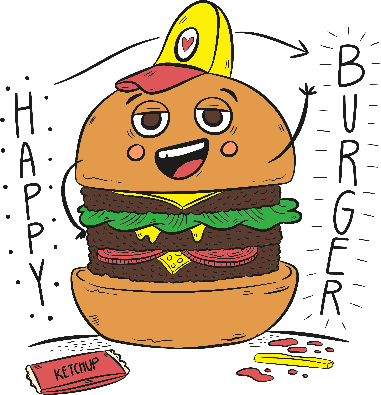 Jeg giver Positiv og Glad Feedback på:Feedback SandwichIT-ValgholdOm denne udgivelse:Dette materiale er udarbejdet af Teddy Brask.Hvis du har spørgsmål eller kommentarer til mit materiale, er du meget velkommen til at skrive på: TeddyBrask@gmail.com eller http://www.linkedin.com/in/teddybrask Husk, dette materiale er nu DIT. Du kan tae materialet med dig, hvis du flytter skole. Du må gerne have materialet liggende på både dine computere og din tablet, og du må printe det til eget brug – og naturligvis gerne kopiere til din egen undervisning. Men du må IKKE lave fildeling eller udlevere kopier til dine kollegaer og venner.Husk at indberette til CopyDan, HVIS din skole er udvalgt som kontrolskole.Illustrationer i materialet er hentet her: https://www.netclipart.comOG ha’ nu en super fantastisk dag!